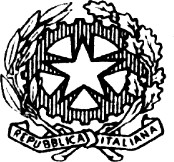 MINISTERO DELLA PUBBLICA ISTRUZIONEISTITUTO   COMPRENSIVO STATALECROSIA MIRTODISCIPLINA:STORIA CITTADINANZA E COSTITUZIONE UDA 1 CLASSE IANALISI DELLA SITUAZIONE DI PARTENZALa situazione di partenza degli alunni (vedi allegato n°……) è stata rilevata mediante:informazioni sugli studi precedenti ricevute dalla Scuola Primaria (classe I) o dalla classe di provenienza (classe II e III);svolgimento di prove di ingresso concordate con tutti gli insegnanti del CdC;osservazioni sistematiche;colloqui orali.ISTITUTO COMPRENSIVO  DISCIPLINA STORIA E CITTADINANZA DOCENTE ………………………………………..SEZIONE/CLASSE …I PERIODO SETTEMBRE-GENNAIOMINISTERO DELLA PUBBLICA ISTRUZIONEISTITUTO   COMPRENSIVO STATALECROSIA MIRTODISCIPLINA:STORIA CITTADINANZA E COSTITUZIONE UDA 2 CLASSE IISTITUTO COMPRENSIVO  DISCIPLINA STORIAe CITTADINANZA DOCENTE ………………………………………..SEZIONE/CLASSE …I PERIODO FEBBRAIO/MAGGIOMINISTERO DELLA PUBBLICA ISTRUZIONEISTITUTO   COMPRENSIVO STATALECROSIA MIRTODISCIPLINA:STORIA CITTADINANZA E COSTITUZIONE UDA 1 CLASSE IIISTITUTO COMPRENSIVO  DISCIPLINA STORIA E CITTADINANZA DOCENTE ………………………………………..SEZIONE/CLASSE …II PERIODO SETTEMBRE/GENNAIOMINISTERO DELLA PUBBLICA ISTRUZIONEISTITUTO   COMPRENSIVO STATALECROSIA MIRTODISCIPLINA:STORIA CITTADINANZA E COSTITUZIONE UDA 2 CLASSE IIISTITUTO COMPRENSIVO  DISCIPLINA STORIA E CITTADINANZA DOCENTE ………………………………………..SEZIONE/CLASSE …II PERIODO FEBBRAIO/MAGGIOMINISTERO DELLA PUBBLICA ISTRUZIONEISTITUTO   COMPRENSIVO STATALECROSIA MIRTODISCIPLINA:STORIA CITTADINANZA E COSTITUZIONE UDA 1 CLASSE IIIISTITUTO COMPRENSIVO  DISCIPLINA STORIA E CITTADINANZA DOCENTE ………………………………………..SEZIONE/CLASSE …III PERIODO SETTEMBRE/FEBBRAIO MINISTERO DELLA PUBBLICA ISTRUZIONEISTITUTO   COMPRENSIVO STATALECROSIA MIRTODISCIPLINA:STORIA CITTADINANZA E COSTITUZIONE UDA 2 CLASSE IIIISTITUTO COMPRENSIVO  DISCIPLINA STORIA E CITTADINANZA DOCENTE ………………………………………..SEZIONE/CLASSE …III PERIODO MARZO/MAGGIOMETODIProdottoSTRATEGIEAlunni stranieriI compagni di classe come risorsa.L’adattamento dello stile di comunicazione del docente in funzione di materiali in grado di attivare molteplici canali di elaborazione delle informazioni, dando aiuti aggiuntivi e attività di difficoltà guidate.Strategie logico visive(es.: mappe concettuali)Processi cognitivi: attenzione, memorizzazione, pianificazione e problem solving.Processo metacognitivo: il docente agisce su quattro livelli di azione metacognitiva: sviluppo dell’autoregolazione, mediazione cognitiva ed emotiva, sviluppo del metodo di studio.Creare clima positivo: sviluppare buoni livelli di autostima e autoefficacia, entrambi necessarie alla motivazione ad apprendere ed a sentirsi appartenenti ad un gruppo come pariPersonalizzazione delle forme di verifica: sia nella formulazione delle richieste che nelle forme di elaborazione degli studenti: feedback continuo e non censorio.Libri di testo	Palestra	Uscite sul territorioRECUPERO E BES	•	Attività mirate al miglioramento della partecipazione allavita di classe.Controlli sistematici del lavoro svolto in autonomia.Attività mirate all’acquisizione di un metodo di lavoro più ordinato ed organizzato.Attività personalizzate.Esercitazioni guidate.Stimoli all’autocorrezione.Attività per gruppi di livelloRiproposizione dei contenuti in forma diversificata;Attività guidate a crescente livello di difficoltà;Lavori differenziati Prove e attività semplificateSchede strutturateAttività mirate a migliorare il metodo di studio.Testi didattici di supportoDispense, schemi,Biblioteca	Visite guidateCONSOLIDAMENTOAttività mirate a consolidare le capacità di comprensione, di comunicazione e le abilità logiche.Attività di gruppo per migliorare lo spirito di cooperazione.Attività per gruppi di livellomappe predisposte	Spazi	Manifestazioni eLA VALUTAZIONELa valutazione delle competenzeLa valutazione è un elemento pedagogico fondamentale delle programmazioni didattiche, senza cui non si potrebbero seguire i progressi dell’alunno rispetto agli obiettivi ed ai fini da raggiungere durante la sua permanenza a scuola. Tra questi vi sono: l’acquisizione e la trasmissione dei contenuti disciplinari (il sapere), la capacità di trasformare in azione i contenuti acquisiti (il saper f are) e la capacità di interagire e di tradurre le conoscenze e le abilità in comportamenti appropriati usando l’intelligenza cognitiva, emotiva, socio affettiva e sviluppando un forte senso critico (saper essere).La Scuola valuta anche le competenze cosiddette trasversali che attengono, oltre che agli obiettivi cognitivi, anche agli obiettivi comportamentali riferiti cioè al comportamento sociale, o area socio – affettiva e relazionale, e al comportamento di lavoro.La valutazione è uno degli elementi fondamentali della programmazione didattico – educativa e può essere definita come il confronto tra gli obiettivi prefissi (ciò che si vuole ottenere dall’alunno) ed i risultati conseguiti (ciò che si è ottenuto dallo stesso alunno).La verifica degli apprendimentiLa verifica è una rilevazione i l più possibile oggettiva e quantitativamente misurabile. Si effettua in modo costante, regolare e programmato su tutte le componenti e le attività del processo formativo. La verifica didattica permetterà: il continuo adeguamento dei processi di insegnamento – apprendimento alle richieste degli allievi, alle reali possibilità, alle loro diversità; la promozione di stili di apprendimento diversi; il potenziamento delle capacità sviluppando le diversità e riducendo la dispersione; l’accertamento del pieno sviluppo dei poliedrici aspetti della personalità; la registrazione dei progressi nell’apprendimento e nel comportamento; la misurazione del grado di conoscenze, competenze e capacità raggiunte.La tipologia degli strumenti di verificaColloqui / interrogazioni, opportunamente integrati da osservazioni sistematiche significative;Questionari;Prove scritte soggettive (prove descrittive); Prove scritte oggettive o strutturate (test di profitto);Prove scritte semi-strutturate;Esercitazioni grafiche e pratiche.La verifica su tutte le componenti del processo formativo misura la coesione, la collaborazione, la disponibilità, l’incisività, la tempestività e l’apertura ai bisogni.Una prova di verifica deve essere:precisa, cioè costruita con l’intento di accertare il raggiungimento diobiettivi ben definiti;valida, cioè costruita in modo da osservare le abilità da accertare attendibile, cioè riproducibile.Quando si verificaLa verifica si articola in tre momenti:iniziale o diagnostico (rilevazione della situazione di partenza);continuo o formativo (verifiche disciplinari i n itinere per l’accertamento d elle conoscenze ed abilità r aggiunte dall’allievo al termine di ciascuna Unità Didattica;finale o sommativo o conclusivo (compito unitario in situazione per l’accertamento delle competenze acquisite al termine di ciascuna U.A.; alla fine di ogni quadrimestre; alla fine di ciascun Periodo Didattico).La valutazione per l’apprendimento dovrà avere le seguenti modalità operative:condivisione dei criteridocumentazione dei processi e dei risultativerifiche personalizzateautovalutazione e valutazione tra parifeedback sui risultaticonfronto sulle esperienze di apprendimentomolte prove differenziatecoinvolgimento dei genitoriPer gli alunni c on D.S.A. ( Disturbi Specifici dell’Apprendimento), si deve valutare in base a quanto stabilito nel Piano Educativo Individualizzato, condiviso dagli insegnanti e familiari dello studente.Per gli alunni con disabilità certificata, la valutazione è riferita al comportamento, discipline e attività svolte, sulla base del Piano Educativo Individualizzato.L’ unità di apprendimento progettata mira a sviluppare competenze chiave attraverso discipline partendo da situazioni problema come:attività a bassa strutturazioneproblemi a carattere esplorativoproblemi finalizzati a far integrare apprendimenti già consolidatiattività comunicativecompiti complessi da svolgere in un contesto datoproduzioni a temauscite sul territorio con attività osservativeattività laboratorialiproduzioni artisticheprogetti di classec) a gestire e risolvere qualsiasi tipo di conflittoIl docente nel progettare l’ambiente di apprendimento seguirà le seguenti linee guida:predisporre esperienze che facilitino il processo di costruzione della conoscenzapromuovere esperienze di comprensione attraverso molteplici prospettiveinserire l’apprendimento in contesti realistici e rilevantiincoraggiare la padronanza e la libertà dei processi di apprendimentoinserire l’apprendimento in un’esperienza socialeincoraggiare l’uso di molteplici modalità di rappresentazionepromuovere l’autoconsapevolezza del processo di apprendimentoLe metodologie applicate saranno:approccio induttivoapprendistato cognitivogioco di ruoloapprendimento cooperativoapprocci meta cognitivistudi di casosoluzione di problemi realiapprocci dialogiciapprocci narrativibrain-stormingapprendimento-servizioFIRMASITUAZIONE DI PARTENZASITUAZIONE DI PARTENZASITUAZIONE DI PARTENZALIVELLO DELLA CLASSETIPOLOGIA DI ATTEGGIAMENTOOSSERVAZIONIMedio –alto        □Medio                  □Medio –basso     □Basso                   □VivaceTranquillaCollaborativa   Passiva   Problematica   ………………………………………………………………………………………………………………………FASCE DI LIVELLO COGNITIVO Intervento (P-A-C-R-Sost.)Fascia A (alta 9-10): alunni che dalle prove di ingresso, osservazioni sistematiche, ecc. risultano avere una preparazione di base più che adeguata, capacità di comprensione, dimostrano autonomia, impegno e interesse e quindi raggiungono competenze mature)di Potenziamento/AmpliamentoFascia B (media 8): alunni che dalle prove di ingresso, osservazioni sistematiche, ecc. risultano avere una adeguata preparazione di base e impegno costante quindi raggiungono competenze adeguate.di Consolidamento/PotenziamentoFascia C (medio-bassa 6-7): alunni che dalle prove di ingresso, osservazioni sistematiche, ecc. risultano avere hanno una preparazione di base accettabile   ma impegno ed interesse non sempre costanti per cui risultano raggiungere competenze più che sufficienti di ConsolidamentoFascia D (bassa 4-5): alunni che dalle prove di ingresso, osservazioni sistematiche, ecc. risultano avere hanno una preparazione di base di base lacunosa, capacità scarse, impegno non costante e/o interesse superficiale per cui risultano raggiungere competenze non adeguate e modeste.di Recupero/SostegnoCASI PARTICOLARI: alunni conoscenze ed abilità carenti; metodo di lavoro da acquisiredi Recupero / SostegnoCASI PARTICOLARIDSAN. DISTURBI COMPORTAMENTON.DIVERSAMENTE ABILIN.Macrocompetenza (dal profilo dello studente)Si orienta nello spazio e nel tempo dando espressione a curiosità e ricerca di senso; osserva ed interpreta ambienti, fatti, fenomeni e produzioni artistiche.Rispetta le regole condivise, collabora con gli altri per la costruzione del bene comune esprimendo le proprie personali opinioni e sensibilità.Assimila il senso e la necessità del rispetto della convivenza civile.Macrocompetenza (dal profilo dello studente)Si orienta nello spazio e nel tempo dando espressione a curiosità e ricerca di senso; osserva ed interpreta ambienti, fatti, fenomeni e produzioni artistiche.Rispetta le regole condivise, collabora con gli altri per la costruzione del bene comune esprimendo le proprie personali opinioni e sensibilità.Assimila il senso e la necessità del rispetto della convivenza civile.Traguardo/i di competenza disciplinare (dalle Indicazioni nazionali)Utilizza le linee del tempo diacroniche e sincroniche rispetto alle civiltà, ai fatti ed eventi studiati. Rispetto alle civiltà studiate, ne conosce gli aspetti rilevanti, confronta quadri di civiltà anche rispetto al presente e al recente passato della storia della propria comunità.Individua le trasformazioni intervenute nel tempo e nello spazio, anche utilizzando le fonti storiografiche che può rintracciare attraverso personali ricerche nelle biblioteche e nel web.Colloca e contestualizza nel tempo e nello spazio storico le principali vestigia del passato presenti nel proprio territorio; individua le continuità tra passato e presente nelle civiltà contemporaneeTraguardo/i di competenza disciplinare (dalle Indicazioni nazionali)Utilizza le linee del tempo diacroniche e sincroniche rispetto alle civiltà, ai fatti ed eventi studiati. Rispetto alle civiltà studiate, ne conosce gli aspetti rilevanti, confronta quadri di civiltà anche rispetto al presente e al recente passato della storia della propria comunità.Individua le trasformazioni intervenute nel tempo e nello spazio, anche utilizzando le fonti storiografiche che può rintracciare attraverso personali ricerche nelle biblioteche e nel web.Colloca e contestualizza nel tempo e nello spazio storico le principali vestigia del passato presenti nel proprio territorio; individua le continuità tra passato e presente nelle civiltà contemporaneeTITOLO UDASettembre-Ottobre: L’Impero romano nell’età della decadenza Occidente e Oriente dopo la caduta dell’Impero Novembre: La Chiesa e la nascita dell’IslamDicembre-Gennaio: L’epoca di Carlo Magno Le dinastie europee e le nuove invasioni.CITTADINANZA E COSTITUZIONESettembre-Ottobre: La famiglia Novembre-Dicembre: La scuolaTITOLO UDASettembre-Ottobre: L’Impero romano nell’età della decadenza Occidente e Oriente dopo la caduta dell’Impero Novembre: La Chiesa e la nascita dell’IslamDicembre-Gennaio: L’epoca di Carlo Magno Le dinastie europee e le nuove invasioni.CITTADINANZA E COSTITUZIONESettembre-Ottobre: La famiglia Novembre-Dicembre: La scuolaTITOLO UDASettembre-Ottobre: L’Impero romano nell’età della decadenza Occidente e Oriente dopo la caduta dell’Impero Novembre: La Chiesa e la nascita dell’IslamDicembre-Gennaio: L’epoca di Carlo Magno Le dinastie europee e le nuove invasioni.CITTADINANZA E COSTITUZIONESettembre-Ottobre: La famiglia Novembre-Dicembre: La scuolaTITOLO UDASettembre-Ottobre: L’Impero romano nell’età della decadenza Occidente e Oriente dopo la caduta dell’Impero Novembre: La Chiesa e la nascita dell’IslamDicembre-Gennaio: L’epoca di Carlo Magno Le dinastie europee e le nuove invasioni.CITTADINANZA E COSTITUZIONESettembre-Ottobre: La famiglia Novembre-Dicembre: La scuolaNUCLEI TEMATICICONOSCENZECONOSCENZEABILITÀ1.	Uso delle fontiConcetto di fonte Differenza tra le varie fontiTecniche di rielaborazione di informazioni da fonti storiche di vario tipo.Concetto di fonte Differenza tra le varie fontiTecniche di rielaborazione di informazioni da fonti storiche di vario tipo.Individuare elementi di contemporaneità, di sviluppo nel tempo e di durata nei quadri storici studiati, relativi a quadri concettuali e di civiltà, fatti ed eventi dalla caduta dell’Impero Romano d’Occidente al Rinascimento.Individuare fonti storiche e vestigia del passato e collegarli in modo pertinente ai periodi considerati .2.	ORGANIZZAZIONE DELLE INFORMAZIONIComprende testi storiciEsamina un semplice testo storico Utilizza un metodo di lavoroorganizzatoConosce i fondamentali avvenimenti della storia medioevale italiana ed europea Stabilisce semplici nessi logici tra i vari avvenimenti   del   Medioevo	e l’inizio dell’età modernaComprende opinioni e culture diverse.Ordinare sulla linea del tempo le civiltà e i momenti di sviluppo storico considerati: dissolvimento dell’Impero romano; invasioni barbariche; Sacro Romano Impero; Crociate, feudalesimo; nascita degli Stati Nazionali in Europa e permanere dei localismi in Italia; Comuni, nascita della borghesia e del ceto finanziario-bancario; Signorie; caduta dell’Impero romano d’Oriente e grandi scoperte geografiche.Collocare nello spazio gli eventi, individuando i possibili nessi tra eventi storici e caratteristiche geografiche di un territorio.3.STRUMENTI CONCETTUALIConosce aspetti del patrimonio culturale italiano e li sa mettere in relazione con i fenomeni storici studiatiIndividuare nessi premessa-conseguenza.Individuare le soluzioni date dall’uomo ai problemi individuali e sociali nei periodi storici analizzati (linee di sviluppo fondamentali: alimentazione, casa, istruzione, lavoro, socialità, religione..)4.PRODUZIONE	SCRITTA	E ORALEUsa i fondamentali elementi del lessico specificoEspone le conoscenze storiche acquisite operando semplici collegamentiConoscere ed usare termini specifici del linguaggio disciplinare.Leggere semplici testi appartenenti alla letteratura dei periodi studiati; testi storici e documentari; conoscere opere d’arte e musica.Utilizzare e produrre mappe e schemi per rappresentare e ricostruire eventi e strutture storiche; produrre semplici testi informativi sui periodi studiati.Ricavare informazioni da testi, materiale audiovisivo, ricerche in rete.Riferire informazioni storiche apprese operando semplici nessi tra fatti e collegamenti tra passato e presente.Rappresentare graficamente e con manufatti conoscenze e concetti (disegni, plastici …)5.	RICONOSCERE		I MECCANISMI, I SISTEMI E LE ORGANIZZAZIONI	CHE REGOLANO I RAPPORTO TRA I CITTADINISignificato di “gruppo” e di “ comunità”. Significato dell’essere cittadino Significato dei concetti didiritto/dovere/responsabilità/identità/libertà. Ruoli familiari, sociali, professionali, pubblici.Comprendere e spiegare la funzione regolatrice delle norme a favore dell’esercizio dei diritti di ciascun cittadino.Individuare e indicare gli elementi identificativi di una norma e la sua struttura.Macrocompetenza (dal profilo dello studente)Si orienta nello spazio e nel tempo dando espressione a curiosità e ricerca di senso; osserva ed interpreta ambienti, fatti, fenomeni e produzioni artistiche.Rispetta le regole condivise, collabora con gli altri per la costruzione del bene comune esprimendo le proprie personali opinioni e sensibilità.Assimila il senso e la necessità del rispetto della convivenza civile.Macrocompetenza (dal profilo dello studente)Si orienta nello spazio e nel tempo dando espressione a curiosità e ricerca di senso; osserva ed interpreta ambienti, fatti, fenomeni e produzioni artistiche.Rispetta le regole condivise, collabora con gli altri per la costruzione del bene comune esprimendo le proprie personali opinioni e sensibilità.Assimila il senso e la necessità del rispetto della convivenza civile.Traguardo/i di competenza disciplinare (dalle Indicazioni nazionali)Utilizza le linee del tempo rispetto alle civiltà, ai fatti ed eventi studiati.Rispetto alle civiltà studiate, ne conosce gli aspetti rilevanti, confronta quadri di civiltà anche rispetto al presente e al recente passato della storia della propria comunità.Individua le trasformazioni intervenute nel tempo e nello spazio, anche utilizzando le fonti storiografiche che può rintracciare attraverso personali ricerche nelle biblioteche e nel web.Colloca e contestualizza nel tempo e nello spazio storico le principali vestigia del passato presenti nel proprio territorio; individua le continuità tra passato e presente nelle civiltà contemporaneeTraguardo/i di competenza disciplinare (dalle Indicazioni nazionali)Utilizza le linee del tempo rispetto alle civiltà, ai fatti ed eventi studiati.Rispetto alle civiltà studiate, ne conosce gli aspetti rilevanti, confronta quadri di civiltà anche rispetto al presente e al recente passato della storia della propria comunità.Individua le trasformazioni intervenute nel tempo e nello spazio, anche utilizzando le fonti storiografiche che può rintracciare attraverso personali ricerche nelle biblioteche e nel web.Colloca e contestualizza nel tempo e nello spazio storico le principali vestigia del passato presenti nel proprio territorio; individua le continuità tra passato e presente nelle civiltà contemporaneeTITOLO UDAFebbraio: La crisi della Chiesa L’Europa cristiana e il mondo islamico Marzo: Le crociate I comuni e l’imperoAprile: Gli Stati dell’Europa La crisi economica del Trecento Maggio: Le monarchie nazionali e l’equilibrio italianoCITTADINANZA E COSTITUZIONEFebbraio-Marzo: Diritto alla salute Aprile: Diritto a un ambiente sanoTITOLO UDAFebbraio: La crisi della Chiesa L’Europa cristiana e il mondo islamico Marzo: Le crociate I comuni e l’imperoAprile: Gli Stati dell’Europa La crisi economica del Trecento Maggio: Le monarchie nazionali e l’equilibrio italianoCITTADINANZA E COSTITUZIONEFebbraio-Marzo: Diritto alla salute Aprile: Diritto a un ambiente sanoTITOLO UDAFebbraio: La crisi della Chiesa L’Europa cristiana e il mondo islamico Marzo: Le crociate I comuni e l’imperoAprile: Gli Stati dell’Europa La crisi economica del Trecento Maggio: Le monarchie nazionali e l’equilibrio italianoCITTADINANZA E COSTITUZIONEFebbraio-Marzo: Diritto alla salute Aprile: Diritto a un ambiente sanoTITOLO UDAFebbraio: La crisi della Chiesa L’Europa cristiana e il mondo islamico Marzo: Le crociate I comuni e l’imperoAprile: Gli Stati dell’Europa La crisi economica del Trecento Maggio: Le monarchie nazionali e l’equilibrio italianoCITTADINANZA E COSTITUZIONEFebbraio-Marzo: Diritto alla salute Aprile: Diritto a un ambiente sanoNUCLEI TEMATICICONOSCENZECONOSCENZEABILITÀ1.	Uso delle fontiConcetto di fonte Differenza tra le varie fontiTecniche di rielaborazione di informazioni da fonti storiche di vario tipo.Individuare elementi di contemporaneità, di sviluppo nel tempo e di durata nei quadri storici studiati, relativi a quadri concettuali e di civiltà, fatti ed eventi dalla caduta dell’Impero Romano d’Occidente al Rinascimento.Individuare fonti storiche e vestigia del passato e collegarli in modo pertinente ai periodi considerati .2.	ORGANIZZAZIONE DELLE INFORMAZIONIComprende testi storiciEsamina un semplice testo storico Utilizza un metodo di lavoroorganizzatoConosce i fondamentali avvenimenti della storia medioevale italiana ed europea Stabilisce semplici nessi logici tra i vari avvenimenti   del   Medioevo	e l’inizio dell’età modernaComprende opinioni e culture diverse.Ordinare sulla linea del tempo le civiltà e i momenti di sviluppo storico considerati: dissolvimento dell’Impero romano; invasioni barbariche; Sacro Romano Impero; Crociate, feudalesimo; nascita degli Stati Nazionali in Europa e permanere dei localismi in Italia; Comuni, nascita della borghesia e del ceto finanziario-bancario; Signorie; caduta dell’Impero romano d’Oriente e grandi scoperte geografiche.Collocare nello spazio gli eventi, individuando i possibili nessi tra eventi storici e caratteristiche geografiche di un territorio.3.STRUMENTI CONCETTUALIConosce aspetti del patrimonio culturale italiano e li sa mettere in relazione con i fenomeni storici studiatiIndividuare nessi premessa-conseguenza.Individuare le soluzioni date dall’uomo ai problemi individuali e sociali nei periodi storici analizzati (linee di sviluppo fondamentali: alimentazione, casa, istruzione, lavoro, socialità, religione..)4.PRODUZIONE	SCRITTA	E ORALEUsa i fondamentali elementi del lessico specificoEspone le conoscenze storiche acquisite operando semplici collegamentiConoscere ed usare termini specifici del linguaggio disciplinare.Leggere semplici testi appartenenti alla letteratura dei periodi studiati; testi storici e documentari; conoscere opere d’arte e musica.Utilizzare e produrre mappe e schemi per rappresentare e ricostruire eventi e strutture storiche; produrre semplici testi informativi sui periodi studiati.Ricavare informazioni da testi, materiale audiovisivo, ricerche in rete.Riferire informazioni storiche apprese operando semplici nessi tra fatti e collegamenti tra passato e presente.Rappresentare graficamente e con manufatti conoscenze e concetti (disegni, plastici …)5.	RICONOSCERE		I MECCANISMI, I SISTEMI E LE ORGANIZZAZIONI	CHE REGOLANO I RAPPORTO TRA I CITTADINISignificato di “gruppo” e di “ comunità”. Significato dell’essere cittadino Significato dei concetti didiritto/dovere/responsabilità/identità/libertà. Ruoli familiari, sociali, professionali, pubblici.Comprendere e spiegare la funzione regolatrice delle norme a favore dell’esercizio dei diritti di ciascun cittadino.Individuare e indicare gli elementi identificativi di una norma e la sua struttura.Macrocompetenza (dal profilo dello studente)Si orienta nello spazio e nel tempo dando espressione a curiosità e ricerca di senso; osserva ed interpreta ambienti, fatti, fenomeni e produzioni artistiche.Rispetta le regole condivise, collabora con gli altri per la costruzione del bene comune esprimendo le proprie personali opinioni e sensibilità.Assimila il senso e la necessità del rispetto della convivenza civile.Macrocompetenza (dal profilo dello studente)Si orienta nello spazio e nel tempo dando espressione a curiosità e ricerca di senso; osserva ed interpreta ambienti, fatti, fenomeni e produzioni artistiche.Rispetta le regole condivise, collabora con gli altri per la costruzione del bene comune esprimendo le proprie personali opinioni e sensibilità.Assimila il senso e la necessità del rispetto della convivenza civile.Traguardo/i di competenza disciplinare (dalle Indicazioni nazionali)Utilizza le linee del tempo rispetto alle civiltà, ai fatti ed eventi studiati.Rispetto alle civiltà studiate, ne conosce gli aspetti rilevanti, confronta quadri di civiltà anche rispetto al presente e al recente passato della storia della propria comunità.Individua le trasformazioni intervenute nel tempo e nello spazio, anche utilizzando le fonti storiografiche che può rintracciare attraverso personali ricerche nelle biblioteche e nel web.Colloca e contestualizza nel tempo e nello spazio storico le principali vestigia del passato presenti nel proprio territorio; individua le continuità tra passato e presente nelle civiltà contemporaneeTraguardo/i di competenza disciplinare (dalle Indicazioni nazionali)Utilizza le linee del tempo rispetto alle civiltà, ai fatti ed eventi studiati.Rispetto alle civiltà studiate, ne conosce gli aspetti rilevanti, confronta quadri di civiltà anche rispetto al presente e al recente passato della storia della propria comunità.Individua le trasformazioni intervenute nel tempo e nello spazio, anche utilizzando le fonti storiografiche che può rintracciare attraverso personali ricerche nelle biblioteche e nel web.Colloca e contestualizza nel tempo e nello spazio storico le principali vestigia del passato presenti nel proprio territorio; individua le continuità tra passato e presente nelle civiltà contemporaneeTITOLO UDASettembre: Umanesimo e Rinascimento Le grandi scoperte geograficheOttobre: L’Europa del Cinquecento: società ed economia L’Oriente e l’Africa nel XVI secolo Novembre: Le guerre di religione in Europa La nascita della scienza modernaDicembre-Gennaio: La nascita dello stato moderno, Guerre e sviluppo nell’Europa del SettecentoCITTADINANZA E COSTITUZIONESettembre-Ottobre: Lo Stato e le Istituzioni Novembre-Dicembre-Gennaio: L’Unione EuropeaTITOLO UDASettembre: Umanesimo e Rinascimento Le grandi scoperte geograficheOttobre: L’Europa del Cinquecento: società ed economia L’Oriente e l’Africa nel XVI secolo Novembre: Le guerre di religione in Europa La nascita della scienza modernaDicembre-Gennaio: La nascita dello stato moderno, Guerre e sviluppo nell’Europa del SettecentoCITTADINANZA E COSTITUZIONESettembre-Ottobre: Lo Stato e le Istituzioni Novembre-Dicembre-Gennaio: L’Unione EuropeaTITOLO UDASettembre: Umanesimo e Rinascimento Le grandi scoperte geograficheOttobre: L’Europa del Cinquecento: società ed economia L’Oriente e l’Africa nel XVI secolo Novembre: Le guerre di religione in Europa La nascita della scienza modernaDicembre-Gennaio: La nascita dello stato moderno, Guerre e sviluppo nell’Europa del SettecentoCITTADINANZA E COSTITUZIONESettembre-Ottobre: Lo Stato e le Istituzioni Novembre-Dicembre-Gennaio: L’Unione EuropeaTITOLO UDASettembre: Umanesimo e Rinascimento Le grandi scoperte geograficheOttobre: L’Europa del Cinquecento: società ed economia L’Oriente e l’Africa nel XVI secolo Novembre: Le guerre di religione in Europa La nascita della scienza modernaDicembre-Gennaio: La nascita dello stato moderno, Guerre e sviluppo nell’Europa del SettecentoCITTADINANZA E COSTITUZIONESettembre-Ottobre: Lo Stato e le Istituzioni Novembre-Dicembre-Gennaio: L’Unione EuropeaNUCLEI TEMATICICONOSCENZECONOSCENZEABILITÀ1.	Uso delle fontiRicava informazioni storiche dall’esame di fonti iconografiche e scritteIndividuare elementi di contemporaneità, di sviluppo nel tempo e di durata nei quadri storici studiati, relativi a quadri concettuali e di civiltà, fatti ed eventi dal Rinascimento alla caduta dell’impero napoleonico.Individuare fonti storiche e vestigia del passato e collegarli in modo pertinente ai periodi considerati2.	ORGANIZZAZIONE DELLE INFORMAZIONIComprende testi storiciEsamina un semplice testo storico Utilizza un metodo di lavoro organizzato Conosce gli avvenimenti fondamentali della   storia	medioevale italiana ed europeaStabilisce nessi logici tra i vari avvenimenti del Medioevo e l’inizio dell’età modernaComprende opinioni e culture diverseOrdinare sulla linea del tempo le civiltà e i momenti di sviluppo storico considerati: Rinascimento italiano ed europeo; Riforma e Controriforma; guerre per la supremazia tra Stati europei dal ‘500 al ‘700; Nuova Scienza, Rivoluzione Industriale e crescita dei ceti borghesi e produttivi; Illuminismo; Rivoluzione Francese; Rivoluzione Americana; espansionismo napoleonico e nuovi equilibri politici alla caduta dell’Impero francese; nuovi impulsi culturali nati dallo sviluppo della scienza e della tecnica, dell’Illuminismo e dalle grandi rivoluzioni.Collocare nello spazio gli eventi, storici e caratteristiche geografiche di un territorio.3.STRUMENTI CONCETTUALIConosce aspetti del patrimonio culturale italiano e li sa mettere in relazione con i fenomeni storici studiatiIndividuare nessi premessa-conseguenza. Individuare le soluzioni date dall’uomo ai problemi individuali e sociali nei periodi storici analizzati (linee di sviluppo fondamentali: alimentazione, casa, istruzione, lavoro, socialità, religione..)4.PRODUZIONE	SCRITTA	E ORALEUsa il lessico specifico fondamentale Espone le conoscenze storiche acquisite operando collegamentiConoscere ed usare termini specifici del linguaggio disciplinare.Leggere testi appartenenti alla letteratura dei periodi studiati; testi storici e documentari; conoscere e contestualizzare opere d’arte e musica.Utilizzare e produrre mappe e schemi per rappresentare e ricostruire eventi e strutture storiche; produrre semplici testi informativi, semplici saggi, presentazioni/ricostruzioni sui periodi studiati.Ricavare informazioni da testi, materiale audiovisivo, ricerche in rete.Riferire informazioni storiche apprese operando nessi tra fatti e collegamenti tra passato e presente e argomentare intorno a tesi, concetti, questioni sorte dagli argomenti studiati, in particolare in rapporto a possibili influenze di fatti, eventi, strutture di civiltà dei periodi passati considerati nel presente.5.	RICONOSCERE		I MECCANISMI, I SISTEMI E LE ORGANIZZAZIONI	CHE REGOLANO I RAPPORTO TRA I CITTADINIStrutture presenti sul territorio, atte a migliorare e ad offrire servizi utili alla cittadinanza.Principi generali dell’organizzazione del Comune/provincia/RegioneCarte dei Diritti dell’Uomo e dell’Infanzia e loro contenuti.Conoscere e rispettare le norme del vivere civileConoscere e descrivere le più importanti forme di organizzazione stataleMacrocompetenza (dal profilo dello studente)Si orienta nello spazio e nel tempo dando espressione a curiosità e ricerca di senso; osserva ed interpreta ambienti, fatti, fenomeni e produzioni artistiche.Rispetta le regole condivise, collabora con gli altri per la costruzione del bene comune esprimendo le proprie personali opinioni e sensibilità.Assimila il senso e la necessità del rispetto della convivenza civile.Macrocompetenza (dal profilo dello studente)Si orienta nello spazio e nel tempo dando espressione a curiosità e ricerca di senso; osserva ed interpreta ambienti, fatti, fenomeni e produzioni artistiche.Rispetta le regole condivise, collabora con gli altri per la costruzione del bene comune esprimendo le proprie personali opinioni e sensibilità.Assimila il senso e la necessità del rispetto della convivenza civile.Traguardo/i di competenza disciplinare (dalle Indicazioni nazionali)Utilizza le linee del tempo rispetto alle civiltà, ai fatti ed eventi studiati.Rispetto alle civiltà studiate, ne conosce gli aspetti rilevanti, confronta quadri di civiltà anche rispetto al presente e al recente passato della storia della propria comunità.Individua le trasformazioni intervenute nel tempo e nello spazio, anche utilizzando le fonti storiografiche che può rintracciare attraverso personali ricerche nelle biblioteche e nel web.Colloca e contestualizza nel tempo e nello spazio storico le principali vestigia del passato presenti nel proprio territorio; individua le continuità tra passato e presente nelle civiltà contemporaneeTraguardo/i di competenza disciplinare (dalle Indicazioni nazionali)Utilizza le linee del tempo rispetto alle civiltà, ai fatti ed eventi studiati.Rispetto alle civiltà studiate, ne conosce gli aspetti rilevanti, confronta quadri di civiltà anche rispetto al presente e al recente passato della storia della propria comunità.Individua le trasformazioni intervenute nel tempo e nello spazio, anche utilizzando le fonti storiografiche che può rintracciare attraverso personali ricerche nelle biblioteche e nel web.Colloca e contestualizza nel tempo e nello spazio storico le principali vestigia del passato presenti nel proprio territorio; individua le continuità tra passato e presente nelle civiltà contemporaneeTITOLO UDAFebbraio-Marzo: L’Illuminismo La Rivoluzione industriale La Rivoluzione americana Aprile: La Rivoluzione francese L’Età napoleonica ,Liberalismo e nazionalismoMaggio: Il Quarantotto, una nuova stagione di rivoluzioni ,Il Risorgimento italiano La seconda rivoluzione industrialeCITTADINANZA E COSTITUZIONEFebbraio-Marzo: Le organizzazioni internazionali Aprile-Maggio: Diritti e doveriTITOLO UDAFebbraio-Marzo: L’Illuminismo La Rivoluzione industriale La Rivoluzione americana Aprile: La Rivoluzione francese L’Età napoleonica ,Liberalismo e nazionalismoMaggio: Il Quarantotto, una nuova stagione di rivoluzioni ,Il Risorgimento italiano La seconda rivoluzione industrialeCITTADINANZA E COSTITUZIONEFebbraio-Marzo: Le organizzazioni internazionali Aprile-Maggio: Diritti e doveriTITOLO UDAFebbraio-Marzo: L’Illuminismo La Rivoluzione industriale La Rivoluzione americana Aprile: La Rivoluzione francese L’Età napoleonica ,Liberalismo e nazionalismoMaggio: Il Quarantotto, una nuova stagione di rivoluzioni ,Il Risorgimento italiano La seconda rivoluzione industrialeCITTADINANZA E COSTITUZIONEFebbraio-Marzo: Le organizzazioni internazionali Aprile-Maggio: Diritti e doveriTITOLO UDAFebbraio-Marzo: L’Illuminismo La Rivoluzione industriale La Rivoluzione americana Aprile: La Rivoluzione francese L’Età napoleonica ,Liberalismo e nazionalismoMaggio: Il Quarantotto, una nuova stagione di rivoluzioni ,Il Risorgimento italiano La seconda rivoluzione industrialeCITTADINANZA E COSTITUZIONEFebbraio-Marzo: Le organizzazioni internazionali Aprile-Maggio: Diritti e doveriNUCLEI TEMATICICONOSCENZECONOSCENZEABILITÀ1.	Uso delle fontiRicava informazioni storiche dall’esame di fonti iconografiche e scritteRicava informazioni storiche dall’esame di fonti iconografiche e scritteIndividuare elementi di contemporaneità, di sviluppo nel tempo e di durata nei quadri storici studiati, relativi a quadri concettuali e di civiltà, fatti ed eventi dal Rinascimento alla caduta dell’impero napoleonico.Individuare fonti storiche e vestigia del passato e collegarli in modo pertinente ai periodi considerati2.	ORGANIZZAZIONE DELLE INFORMAZIONIComprende testi storiciEsamina un semplice testo storico Utilizza un metodo di lavoro organizzato Conosce gli avvenimenti fondamentali della   storia	medioevale italiana ed europeaStabilisce nessi logici tra i vari avvenimenti del Medioevo e l’inizio dell’età modernaComprende opinioni e culture diverseOrdinare sulla linea del tempo le civiltà e i momenti di sviluppo storico considerati: Rinascimento italiano ed europeo; Riforma e Controriforma; guerre per la supremazia tra Stati europei dal ‘500 al ‘700; Nuova Scienza, Rivoluzione Industriale e crescita dei ceti borghesi e produttivi; Illuminismo; Rivoluzione Francese; Rivoluzione Americana; espansionismo napoleonico e nuovi equilibri politici alla caduta dell’Impero francese; nuovi impulsi culturali nati dallo sviluppo della scienza e della tecnica, dell’Illuminismo e dalle grandi rivoluzioni.Collocare nello spazio gli eventi, storici e caratteristiche geografiche di un territorio.3.STRUMENTI CONCETTUALIConosce aspetti del patrimonio culturale italiano e li sa mettere in relazione con i fenomeni storici studiatiIndividuare nessi premessa-conseguenza. Individuare le soluzioni date dall’uomo ai problemi individuali e sociali nei periodi storici analizzati (linee di sviluppo fondamentali: alimentazione, casa, istruzione, lavoro, socialità, religione..)4.PRODUZIONE	SCRITTA	E ORALEUsa il lessico specifico fondamentale Espone le conoscenze storiche acquisite operando collegamentiConoscere ed usare termini specifici del linguaggio disciplinare.Leggere testi appartenenti alla letteratura dei periodi studiati; testi storici e documentari; conoscere e contestualizzare opere d’arte e musica.Utilizzare e produrre mappe e schemi per rappresentare e ricostruire eventi e strutture storiche; produrre semplici testi informativi, semplici saggi, presentazioni/ricostruzioni sui periodi studiati.Ricavare informazioni da testi, materiale audiovisivo, ricerche in rete.Riferire informazioni storiche apprese operando nessi tra fatti e collegamenti tra passato e presente e argomentare intorno a tesi, concetti, questioni sorte dagli argomenti studiati, in particolare in rapporto a possibili influenze di fatti, eventi, strutture di civiltà dei periodi passati considerati nel presente.5.	RICONOSCERE		I MECCANISMI, I SISTEMI E LE ORGANIZZAZIONI	CHE REGOLANO I RAPPORTO TRA I CITTADINIStrutture presenti sul territorio, atte a migliorare e ad offrire servizi utili alla cittadinanza.Principi generali dell’organizzazione del Comune/provincia/RegioneCarte dei Diritti dell’Uomo e dell’Infanzia e loro contenuti.Conoscere e rispettare le norme del vivere civileConoscere e descrivere le più importanti forme di organizzazione stataleMacrocompetenza (dal profilo dello studente)Si orienta nello spazio e nel tempo dando espressione a curiosità e ricerca di senso; osserva ed interpreta ambienti, fatti, fenomeni e produzioni artistiche.Rispetta le regole condivise, collabora con gli altri per la costruzione del bene comune esprimendo le proprie personali opinioni e sensibilità.Assimila il senso e la necessità del rispetto della convivenza civile.Traguardo/i di competenza disciplinare (dalle Indicazioni nazionali)L’alunno si informa in modo autonomo su fatti e	problemi storici anche mediante l’uso di risorse digitali.Produce informazioni storiche con fonti di vario genere – anche digitali – e le sa organizzare in testi.Comprende testi storici e li sa rielaborare con un personale metodo di studio.Espone oralmente e con scritture – anche digitali – le conoscenze storiche acquisite operando collega- menti e argomentando le proprie riflessioni.Usa le conoscenze e le abilità per orientarsi nella complessità del presente, comprende opinioni e culture diverse, capisce i problemi fondamentali del mondo contemporaneo.Comprende aspetti, processi e avvenimenti fondamentali della storia italiana dalle forme di insediamento e di potere medievali alla formazione dello stato unitario fino alla nascita della Repubblica, anche con possibilità di aperture e confronti con il mondo antico.Conosce aspetti e processi fondamentali della storia europea medievale, moderna e contemporanea, anche con possibilità di aperture e confronti con il mondo antico.Conosce aspetti e processi fondamentali della storia mondiale, dalla civilizzazione neolitica alla rivoluzione industriale, alla globalizzazione.Conosce aspetti e processi essenziali della storia del suo ambiente.Conosce aspetti del patrimonio culturale, italiano e dell’umanità e li sa mettere in relazione con i fenomeni storici studiatiSettembre- Novembre: La Belle époque L’Età degli imperialismi L’Europa nella seconda metà dell’Ottocento:La Prima Dicembre :guerra mondiale Il difficile dopoguerraGennaio: I regimi totalitari Febbraio:La Seconda guerra mondialeTITOLO UDASettembre- Novembre: La Belle époque L’Età degli imperialismi L’Europa nella seconda metà dell’Ottocento:La Prima Dicembre :guerra mondiale Il difficile dopoguerraGennaio: I regimi totalitari Febbraio:La Seconda guerra mondialeTITOLO UDACITTADINANZA E COSTITUZIONESettembre-Ottobre: Istituzioni e politiche europee Novembre-Gennaio: La CostituzioneCITTADINANZA E COSTITUZIONESettembre-Ottobre: Istituzioni e politiche europee Novembre-Gennaio: La CostituzioneCITTADINANZA E COSTITUZIONESettembre-Ottobre: Istituzioni e politiche europee Novembre-Gennaio: La CostituzioneNUCLEI TEMATICICONOSCENZEABILITÀ1.	Uso delle fontiRicava informazioni storiche dall’esame di fonti iconografiche e scritte e le sa organizzare in testiSi informa in modo autonomo su fatti e problemi storiciIndividuare elementi di contemporaneità, di sviluppo nel tempo e di durata nei quadri storici studiati, relativi a quadri concettuali e di civiltà, fatti ed eventi dalla caduta dell’impero napoleonico ai nostri giorniIndividuare fonti storiche e vestigia del passato e collegarli in modo pertinente ai periodi considerati; ricostruire direttamente aspetti storici dei periodi considerati reperendo materiali, documenti, testimonianze e orgnizzandoli in dossier, saggi, repertori, prodotti multimedialiRicostruire aspetti e avvenimenti della Storia del Novecento attraverso testimonianze personali, documenti, cronache, storie personali di persone appartenenti alla propria comunità (dalle storie alla Storia)2.	ORGANIZZAZIONEComprende	testi	storici	e	li	saOrdinare sulla linea del tempo le civiltà e i momenti di sviluppo storico considerati: Restaurazione degli equilibri politici europei alla caduta di Napoleone; sviluppo dell’industria, della scienza e della tecnologia; Risorgimento italiano e nascita dello Stato unitario; colonialismo; movimenti operai e diffusione delle idee socialiste; affermazione dei nazionalismi in Europa e crisi dell’impero asburgico; Prima Guerra Mondiale, Rivoluzione russa, Fascismo e Nazismo, Seconda Guerra mondiale e affermazione delle democrazie; Guerra fredda; disgregazione del blocco sovietico; globalizzazione economica; Nord e Sud e del mondo; migrazioni.Collocare nello spazio gli eventi, individuando i possibili nessi tra eventi storici e caratteristiche geografiche di un territorio.DELLErielaborare con un personale metodo diOrdinare sulla linea del tempo le civiltà e i momenti di sviluppo storico considerati: Restaurazione degli equilibri politici europei alla caduta di Napoleone; sviluppo dell’industria, della scienza e della tecnologia; Risorgimento italiano e nascita dello Stato unitario; colonialismo; movimenti operai e diffusione delle idee socialiste; affermazione dei nazionalismi in Europa e crisi dell’impero asburgico; Prima Guerra Mondiale, Rivoluzione russa, Fascismo e Nazismo, Seconda Guerra mondiale e affermazione delle democrazie; Guerra fredda; disgregazione del blocco sovietico; globalizzazione economica; Nord e Sud e del mondo; migrazioni.Collocare nello spazio gli eventi, individuando i possibili nessi tra eventi storici e caratteristiche geografiche di un territorio.INFORMAZIONIstudioOrdinare sulla linea del tempo le civiltà e i momenti di sviluppo storico considerati: Restaurazione degli equilibri politici europei alla caduta di Napoleone; sviluppo dell’industria, della scienza e della tecnologia; Risorgimento italiano e nascita dello Stato unitario; colonialismo; movimenti operai e diffusione delle idee socialiste; affermazione dei nazionalismi in Europa e crisi dell’impero asburgico; Prima Guerra Mondiale, Rivoluzione russa, Fascismo e Nazismo, Seconda Guerra mondiale e affermazione delle democrazie; Guerra fredda; disgregazione del blocco sovietico; globalizzazione economica; Nord e Sud e del mondo; migrazioni.Collocare nello spazio gli eventi, individuando i possibili nessi tra eventi storici e caratteristiche geografiche di un territorio.Usa le conoscenze e le abilità perOrdinare sulla linea del tempo le civiltà e i momenti di sviluppo storico considerati: Restaurazione degli equilibri politici europei alla caduta di Napoleone; sviluppo dell’industria, della scienza e della tecnologia; Risorgimento italiano e nascita dello Stato unitario; colonialismo; movimenti operai e diffusione delle idee socialiste; affermazione dei nazionalismi in Europa e crisi dell’impero asburgico; Prima Guerra Mondiale, Rivoluzione russa, Fascismo e Nazismo, Seconda Guerra mondiale e affermazione delle democrazie; Guerra fredda; disgregazione del blocco sovietico; globalizzazione economica; Nord e Sud e del mondo; migrazioni.Collocare nello spazio gli eventi, individuando i possibili nessi tra eventi storici e caratteristiche geografiche di un territorio.orientarsi nella complessità del presenteOrdinare sulla linea del tempo le civiltà e i momenti di sviluppo storico considerati: Restaurazione degli equilibri politici europei alla caduta di Napoleone; sviluppo dell’industria, della scienza e della tecnologia; Risorgimento italiano e nascita dello Stato unitario; colonialismo; movimenti operai e diffusione delle idee socialiste; affermazione dei nazionalismi in Europa e crisi dell’impero asburgico; Prima Guerra Mondiale, Rivoluzione russa, Fascismo e Nazismo, Seconda Guerra mondiale e affermazione delle democrazie; Guerra fredda; disgregazione del blocco sovietico; globalizzazione economica; Nord e Sud e del mondo; migrazioni.Collocare nello spazio gli eventi, individuando i possibili nessi tra eventi storici e caratteristiche geografiche di un territorio.Comprende	aspetti,	processi	eOrdinare sulla linea del tempo le civiltà e i momenti di sviluppo storico considerati: Restaurazione degli equilibri politici europei alla caduta di Napoleone; sviluppo dell’industria, della scienza e della tecnologia; Risorgimento italiano e nascita dello Stato unitario; colonialismo; movimenti operai e diffusione delle idee socialiste; affermazione dei nazionalismi in Europa e crisi dell’impero asburgico; Prima Guerra Mondiale, Rivoluzione russa, Fascismo e Nazismo, Seconda Guerra mondiale e affermazione delle democrazie; Guerra fredda; disgregazione del blocco sovietico; globalizzazione economica; Nord e Sud e del mondo; migrazioni.Collocare nello spazio gli eventi, individuando i possibili nessi tra eventi storici e caratteristiche geografiche di un territorio.avvenimenti fondamentali della storiaOrdinare sulla linea del tempo le civiltà e i momenti di sviluppo storico considerati: Restaurazione degli equilibri politici europei alla caduta di Napoleone; sviluppo dell’industria, della scienza e della tecnologia; Risorgimento italiano e nascita dello Stato unitario; colonialismo; movimenti operai e diffusione delle idee socialiste; affermazione dei nazionalismi in Europa e crisi dell’impero asburgico; Prima Guerra Mondiale, Rivoluzione russa, Fascismo e Nazismo, Seconda Guerra mondiale e affermazione delle democrazie; Guerra fredda; disgregazione del blocco sovietico; globalizzazione economica; Nord e Sud e del mondo; migrazioni.Collocare nello spazio gli eventi, individuando i possibili nessi tra eventi storici e caratteristiche geografiche di un territorio.italiana,	europea e mondiale dell’etàOrdinare sulla linea del tempo le civiltà e i momenti di sviluppo storico considerati: Restaurazione degli equilibri politici europei alla caduta di Napoleone; sviluppo dell’industria, della scienza e della tecnologia; Risorgimento italiano e nascita dello Stato unitario; colonialismo; movimenti operai e diffusione delle idee socialiste; affermazione dei nazionalismi in Europa e crisi dell’impero asburgico; Prima Guerra Mondiale, Rivoluzione russa, Fascismo e Nazismo, Seconda Guerra mondiale e affermazione delle democrazie; Guerra fredda; disgregazione del blocco sovietico; globalizzazione economica; Nord e Sud e del mondo; migrazioni.Collocare nello spazio gli eventi, individuando i possibili nessi tra eventi storici e caratteristiche geografiche di un territorio.contemporaneaOrdinare sulla linea del tempo le civiltà e i momenti di sviluppo storico considerati: Restaurazione degli equilibri politici europei alla caduta di Napoleone; sviluppo dell’industria, della scienza e della tecnologia; Risorgimento italiano e nascita dello Stato unitario; colonialismo; movimenti operai e diffusione delle idee socialiste; affermazione dei nazionalismi in Europa e crisi dell’impero asburgico; Prima Guerra Mondiale, Rivoluzione russa, Fascismo e Nazismo, Seconda Guerra mondiale e affermazione delle democrazie; Guerra fredda; disgregazione del blocco sovietico; globalizzazione economica; Nord e Sud e del mondo; migrazioni.Collocare nello spazio gli eventi, individuando i possibili nessi tra eventi storici e caratteristiche geografiche di un territorio.Comprendere	le principali questioniOrdinare sulla linea del tempo le civiltà e i momenti di sviluppo storico considerati: Restaurazione degli equilibri politici europei alla caduta di Napoleone; sviluppo dell’industria, della scienza e della tecnologia; Risorgimento italiano e nascita dello Stato unitario; colonialismo; movimenti operai e diffusione delle idee socialiste; affermazione dei nazionalismi in Europa e crisi dell’impero asburgico; Prima Guerra Mondiale, Rivoluzione russa, Fascismo e Nazismo, Seconda Guerra mondiale e affermazione delle democrazie; Guerra fredda; disgregazione del blocco sovietico; globalizzazione economica; Nord e Sud e del mondo; migrazioni.Collocare nello spazio gli eventi, individuando i possibili nessi tra eventi storici e caratteristiche geografiche di un territorio.storiche  del  periodo  studiato	e le saOrdinare sulla linea del tempo le civiltà e i momenti di sviluppo storico considerati: Restaurazione degli equilibri politici europei alla caduta di Napoleone; sviluppo dell’industria, della scienza e della tecnologia; Risorgimento italiano e nascita dello Stato unitario; colonialismo; movimenti operai e diffusione delle idee socialiste; affermazione dei nazionalismi in Europa e crisi dell’impero asburgico; Prima Guerra Mondiale, Rivoluzione russa, Fascismo e Nazismo, Seconda Guerra mondiale e affermazione delle democrazie; Guerra fredda; disgregazione del blocco sovietico; globalizzazione economica; Nord e Sud e del mondo; migrazioni.Collocare nello spazio gli eventi, individuando i possibili nessi tra eventi storici e caratteristiche geografiche di un territorio.connettere ai problemi del mondoOrdinare sulla linea del tempo le civiltà e i momenti di sviluppo storico considerati: Restaurazione degli equilibri politici europei alla caduta di Napoleone; sviluppo dell’industria, della scienza e della tecnologia; Risorgimento italiano e nascita dello Stato unitario; colonialismo; movimenti operai e diffusione delle idee socialiste; affermazione dei nazionalismi in Europa e crisi dell’impero asburgico; Prima Guerra Mondiale, Rivoluzione russa, Fascismo e Nazismo, Seconda Guerra mondiale e affermazione delle democrazie; Guerra fredda; disgregazione del blocco sovietico; globalizzazione economica; Nord e Sud e del mondo; migrazioni.Collocare nello spazio gli eventi, individuando i possibili nessi tra eventi storici e caratteristiche geografiche di un territorio.contemporaneoOrdinare sulla linea del tempo le civiltà e i momenti di sviluppo storico considerati: Restaurazione degli equilibri politici europei alla caduta di Napoleone; sviluppo dell’industria, della scienza e della tecnologia; Risorgimento italiano e nascita dello Stato unitario; colonialismo; movimenti operai e diffusione delle idee socialiste; affermazione dei nazionalismi in Europa e crisi dell’impero asburgico; Prima Guerra Mondiale, Rivoluzione russa, Fascismo e Nazismo, Seconda Guerra mondiale e affermazione delle democrazie; Guerra fredda; disgregazione del blocco sovietico; globalizzazione economica; Nord e Sud e del mondo; migrazioni.Collocare nello spazio gli eventi, individuando i possibili nessi tra eventi storici e caratteristiche geografiche di un territorio.3.STRUMENTI CONCETTUALIConosce aspetti del patrimonio culturale italiano e li sa mettere in relazione con i fenomeni storici studiatiIndividuare nessi premessa-conseguenza.Individuare le soluzioni date dall’uomo ai problemi individuali e sociali nei periodi storici analizzati (linee di sviluppo fondamentali: alimentazione, casa, istruzione, lavoro, socialità, religione..)4.PRODUZIONE	SCRITTA	EUsa un lessico appropriatoConoscere ed usare termini specifici del linguaggio disciplinare.Leggere testi appartenenti alla letteratura dei periodi studiati; testi storici e documentari; conoscere e contestualizzare opere d’arte e musica.Utilizzare e produrre mappe e schemi per rappresentare e ricostruire eventi e strutture storiche; produrre testi informativi, semplici saggi, presentazioni/ricostruzioni sui periodi studiati.Ricavare informazioni da testi, materiale audiovisivo, ricerche in rete.Riferire informazioni storiche apprese operando nessi tra fatti e collegamenti tra passato e presente e argomentare intorno a tesi, concetti, questioni sorte dagli argomenti studiati, in particolare in rapporto apossibili influenze di fatti, eventi, strutture di civiltà dei periodi passati considerati nel presente e rispetto ai problemi e alle questioni sociali su scala nazionale, europea e mondiale della storia più recente.ORALEEspone oralmente e per iscritto leConoscere ed usare termini specifici del linguaggio disciplinare.Leggere testi appartenenti alla letteratura dei periodi studiati; testi storici e documentari; conoscere e contestualizzare opere d’arte e musica.Utilizzare e produrre mappe e schemi per rappresentare e ricostruire eventi e strutture storiche; produrre testi informativi, semplici saggi, presentazioni/ricostruzioni sui periodi studiati.Ricavare informazioni da testi, materiale audiovisivo, ricerche in rete.Riferire informazioni storiche apprese operando nessi tra fatti e collegamenti tra passato e presente e argomentare intorno a tesi, concetti, questioni sorte dagli argomenti studiati, in particolare in rapporto apossibili influenze di fatti, eventi, strutture di civiltà dei periodi passati considerati nel presente e rispetto ai problemi e alle questioni sociali su scala nazionale, europea e mondiale della storia più recente.conoscenze	acquisite	operandoConoscere ed usare termini specifici del linguaggio disciplinare.Leggere testi appartenenti alla letteratura dei periodi studiati; testi storici e documentari; conoscere e contestualizzare opere d’arte e musica.Utilizzare e produrre mappe e schemi per rappresentare e ricostruire eventi e strutture storiche; produrre testi informativi, semplici saggi, presentazioni/ricostruzioni sui periodi studiati.Ricavare informazioni da testi, materiale audiovisivo, ricerche in rete.Riferire informazioni storiche apprese operando nessi tra fatti e collegamenti tra passato e presente e argomentare intorno a tesi, concetti, questioni sorte dagli argomenti studiati, in particolare in rapporto apossibili influenze di fatti, eventi, strutture di civiltà dei periodi passati considerati nel presente e rispetto ai problemi e alle questioni sociali su scala nazionale, europea e mondiale della storia più recente.collegamenti ed esprimendo riflessioniConoscere ed usare termini specifici del linguaggio disciplinare.Leggere testi appartenenti alla letteratura dei periodi studiati; testi storici e documentari; conoscere e contestualizzare opere d’arte e musica.Utilizzare e produrre mappe e schemi per rappresentare e ricostruire eventi e strutture storiche; produrre testi informativi, semplici saggi, presentazioni/ricostruzioni sui periodi studiati.Ricavare informazioni da testi, materiale audiovisivo, ricerche in rete.Riferire informazioni storiche apprese operando nessi tra fatti e collegamenti tra passato e presente e argomentare intorno a tesi, concetti, questioni sorte dagli argomenti studiati, in particolare in rapporto apossibili influenze di fatti, eventi, strutture di civiltà dei periodi passati considerati nel presente e rispetto ai problemi e alle questioni sociali su scala nazionale, europea e mondiale della storia più recente.personaliConoscere ed usare termini specifici del linguaggio disciplinare.Leggere testi appartenenti alla letteratura dei periodi studiati; testi storici e documentari; conoscere e contestualizzare opere d’arte e musica.Utilizzare e produrre mappe e schemi per rappresentare e ricostruire eventi e strutture storiche; produrre testi informativi, semplici saggi, presentazioni/ricostruzioni sui periodi studiati.Ricavare informazioni da testi, materiale audiovisivo, ricerche in rete.Riferire informazioni storiche apprese operando nessi tra fatti e collegamenti tra passato e presente e argomentare intorno a tesi, concetti, questioni sorte dagli argomenti studiati, in particolare in rapporto apossibili influenze di fatti, eventi, strutture di civiltà dei periodi passati considerati nel presente e rispetto ai problemi e alle questioni sociali su scala nazionale, europea e mondiale della storia più recente.Individuare fonti storiche e vestigia del passato e collegarli in modo pertinente ai periodi considerati; ricostruiredirettamente aspetti storici dei periodi considerati reperendo materiali, documenti, testimonianze e orgnizzandoli indossier, saggi, repertori, prodotti multimediali5.	RICONOSCERE	IPrincipi generali dell’organizzazione dello Stato.Carte dei Diritti dell’Uomo e loro contenuti.Costituzione: Principi fondamentali , Organi dello Stato e formazione delle leggi.Conoscere e rispettare le norme del vivere civileMECCANISMI, I SISTEMI E LEPrincipi generali dell’organizzazione dello Stato.Carte dei Diritti dell’Uomo e loro contenuti.Costituzione: Principi fondamentali , Organi dello Stato e formazione delle leggi.Conoscere i principali elementi della CostituzioneORGANIZZAZIONI	CHEPrincipi generali dell’organizzazione dello Stato.Carte dei Diritti dell’Uomo e loro contenuti.Costituzione: Principi fondamentali , Organi dello Stato e formazione delle leggi.REGOLANO I RAPPORTO TRAPrincipi generali dell’organizzazione dello Stato.Carte dei Diritti dell’Uomo e loro contenuti.Costituzione: Principi fondamentali , Organi dello Stato e formazione delle leggi.I CITTADINIPrincipi generali dell’organizzazione dello Stato.Carte dei Diritti dell’Uomo e loro contenuti.Costituzione: Principi fondamentali , Organi dello Stato e formazione delle leggi.Macrocompetenza (dal profilo dello studente)Si orienta nello spazio e nel tempo dando espressione a curiosità e ricerca di senso; osserva ed interpreta ambienti, fatti, fenomeni e produzioni artistiche.Rispetta le regole condivise, collabora con gli altri per la costruzione del bene comune esprimendo le proprie personali opinioni e sensibilità.Assimila il senso e la necessità del rispetto della convivenza civile.Traguardo/i di competenza disciplinare (dalle Indicazioni nazionali)L’alunno si informa in modo autonomo su fatti e	problemi storici anche mediante l’uso di risorse digitali.Produce informazioni storiche con fonti di vario genere – anche digitali – e le sa organizzare in testi.Comprende testi storici e li sa rielaborare con un personale metodo di studio.Espone oralmente e con scritture – anche digitali – le conoscenze storiche acquisite operando collega- menti e argomentando le proprie riflessioni.Usa le conoscenze e le abilità per orientarsi nella complessità del presente, comprende opinioni e culture diverse, capisce i problemi fondamentali del mondo contemporaneo.Comprende aspetti, processi e avvenimenti fondamentali della storia italiana dalle forme di insediamento e di potere medievali alla formazione dello stato unitario fino alla nascita della Repubblica, anche con possi- bilità di aperture e confronti con il mondo antico.Conosce aspetti e processi fondamentali della storia europea medievale, moderna e contemporanea, anche con possibilità di aperture e confronti con il mondo antico.Conosce aspetti e processi fondamentali della storia mondiale, dalla civilizzazione neolitica alla rivolu- zione industriale, alla globalizzazione.Conosce aspetti e processi essenziali della storia del suo ambiente.Conosce aspetti del patrimonio culturale, italiano e dell’umanità e li sa mettere in relazione con i feno meni storici studiatiTITOLO UDA Marzo- Aprile: Dalla guerra fredda alla distensione La decolonizzazione.Maggio: I primi anni novanta -I primi anni Duemila tra guerre e squilibriTITOLO UDA Marzo- Aprile: Dalla guerra fredda alla distensione La decolonizzazione.Maggio: I primi anni novanta -I primi anni Duemila tra guerre e squilibriCITTADINANZA E COSTITUZIONEMarzo: L’ONUAprile-Maggio: Valori, convivenza e paceCITTADINANZA E COSTITUZIONEMarzo: L’ONUAprile-Maggio: Valori, convivenza e paceCITTADINANZA E COSTITUZIONEMarzo: L’ONUAprile-Maggio: Valori, convivenza e paceNUCLEI TEMATICICONOSCENZEABILITÀ1.	Uso delle fontiRicava informazioni storiche dall’esame di fonti iconografiche e scritte e le sa organizzare in testiSi informa in modo autonomo su fatti e problemi storiciIndividuare elementi di contemporaneità, di sviluppo nel tempo e di durata nei quadri storici studiati, relativi a quadri concettuali e di civiltà, fatti ed eventi dalla caduta dell’impero napoleonico ai nostri giorniIndividuare fonti storiche e vestigia del passato e collegarli in modo pertinente ai periodi considerati; ricostruire direttamente aspetti storici dei periodi considerati reperendo materiali, documenti, testimonianze eorgnizzandoli in dossier, saggi, repertori, prodotti multimedialiRicostruire aspetti e avvenimenti della Storia del Novecento attraverso testimonianze personali, documenti, cronache, storie personali di persone appartenenti alla propria comunità (dalle storie alla Storia)2.	ORGANIZZAZIONE DELLE INFORMAZIONIComprende testi storici e li sa rielaborare con un personale metodo di studioUsa le conoscenze e le abilità per orientarsi nella complessità del presente Comprende	aspetti,	processi	e avvenimenti fondamentali della storia italiana,	europea e mondiale dell’età contemporaneaComprendere le principali questioni storiche del periodo studiato e le sa connettere ai problemi del mondocontemporaneoOrdinare sulla linea del tempo le civiltà e i momenti di sviluppo storico considerati: Restaurazione degli equilibri politici europei alla caduta di Napoleone; sviluppo dell’industria, della scienza e della tecnologia; Risorgimento italiano e nascita dello Stato unitario; colonialismo; movimenti operai e diffusione delle idee socialiste; affermazione dei nazionalismi in Europa e crisi dell’impero asburgico; Prima Guerra Mondiale, Rivoluzione russa, Fascismo e Nazismo, Seconda Guerra mondiale e affermazione delle democrazie; Guerra fredda; disgregazione del blocco sovietico; globalizzazione economica; Nord e Sud e del mondo; migrazioni.Collocare nello spazio gli eventi, individuando i possibili nessi tra eventi storici e caratteristiche geografiche di un territorio.3.STRUMENTI CONCETTUALIConosce aspetti del patrimonio culturale italiano e li sa mettere in relazione con i fenomeni storici studiatiIndividuare nessi premessa-conseguenza.Individuare le soluzioni date dall’uomo ai problemi individuali e sociali nei periodi storici analizzati (linee di sviluppo fondamentali: alimentazione, casa, istruzione, lavoro, socialità, religione..)4.PRODUZIONE	SCRITTA	EUsa un lessico appropriatoConoscere ed usare termini specifici del linguaggio disciplinare.Leggere testi appartenenti alla letteratura dei periodi studiati; testi storici e documentari; conoscere e contestualizzare opere d’arte e musica.Utilizzare e produrre mappe e schemi per rappresentare e ricostruire eventi e strutture storiche; produrre testi informativi, semplici saggi, presentazioni/ricostruzioni sui periodi studiati.Ricavare informazioni da testi, materiale audiovisivo, ricerche in rete.Riferire informazioni storiche apprese operando nessi tra fatti e collegamenti tra passato e presente e argomentare intorno a tesi, concetti, questioni sorte dagli argomenti studiati, in particolare in rapporto a possibili influenze di fatti, eventi, strutture di civiltà dei periodi passati considerati nel presente e rispetto ai problemi e alle questioni sociali su scala nazionale, europea e mondiale della storia più recente.Individuare fonti storiche e vestigia del passato e collegarli in modo pertinente ai periodi considerati; ricostruire direttamente aspetti storici dei periodi considerati reperendo materiali, documenti, testimonianze e orgnizzandoli in dossier, saggi, repertori, prodotti multimedialiORALEEspone oralmente e per iscritto leConoscere ed usare termini specifici del linguaggio disciplinare.Leggere testi appartenenti alla letteratura dei periodi studiati; testi storici e documentari; conoscere e contestualizzare opere d’arte e musica.Utilizzare e produrre mappe e schemi per rappresentare e ricostruire eventi e strutture storiche; produrre testi informativi, semplici saggi, presentazioni/ricostruzioni sui periodi studiati.Ricavare informazioni da testi, materiale audiovisivo, ricerche in rete.Riferire informazioni storiche apprese operando nessi tra fatti e collegamenti tra passato e presente e argomentare intorno a tesi, concetti, questioni sorte dagli argomenti studiati, in particolare in rapporto a possibili influenze di fatti, eventi, strutture di civiltà dei periodi passati considerati nel presente e rispetto ai problemi e alle questioni sociali su scala nazionale, europea e mondiale della storia più recente.Individuare fonti storiche e vestigia del passato e collegarli in modo pertinente ai periodi considerati; ricostruire direttamente aspetti storici dei periodi considerati reperendo materiali, documenti, testimonianze e orgnizzandoli in dossier, saggi, repertori, prodotti multimedialiconoscenze	acquisite	operandoConoscere ed usare termini specifici del linguaggio disciplinare.Leggere testi appartenenti alla letteratura dei periodi studiati; testi storici e documentari; conoscere e contestualizzare opere d’arte e musica.Utilizzare e produrre mappe e schemi per rappresentare e ricostruire eventi e strutture storiche; produrre testi informativi, semplici saggi, presentazioni/ricostruzioni sui periodi studiati.Ricavare informazioni da testi, materiale audiovisivo, ricerche in rete.Riferire informazioni storiche apprese operando nessi tra fatti e collegamenti tra passato e presente e argomentare intorno a tesi, concetti, questioni sorte dagli argomenti studiati, in particolare in rapporto a possibili influenze di fatti, eventi, strutture di civiltà dei periodi passati considerati nel presente e rispetto ai problemi e alle questioni sociali su scala nazionale, europea e mondiale della storia più recente.Individuare fonti storiche e vestigia del passato e collegarli in modo pertinente ai periodi considerati; ricostruire direttamente aspetti storici dei periodi considerati reperendo materiali, documenti, testimonianze e orgnizzandoli in dossier, saggi, repertori, prodotti multimedialicollegamenti ed esprimendo riflessioniConoscere ed usare termini specifici del linguaggio disciplinare.Leggere testi appartenenti alla letteratura dei periodi studiati; testi storici e documentari; conoscere e contestualizzare opere d’arte e musica.Utilizzare e produrre mappe e schemi per rappresentare e ricostruire eventi e strutture storiche; produrre testi informativi, semplici saggi, presentazioni/ricostruzioni sui periodi studiati.Ricavare informazioni da testi, materiale audiovisivo, ricerche in rete.Riferire informazioni storiche apprese operando nessi tra fatti e collegamenti tra passato e presente e argomentare intorno a tesi, concetti, questioni sorte dagli argomenti studiati, in particolare in rapporto a possibili influenze di fatti, eventi, strutture di civiltà dei periodi passati considerati nel presente e rispetto ai problemi e alle questioni sociali su scala nazionale, europea e mondiale della storia più recente.Individuare fonti storiche e vestigia del passato e collegarli in modo pertinente ai periodi considerati; ricostruire direttamente aspetti storici dei periodi considerati reperendo materiali, documenti, testimonianze e orgnizzandoli in dossier, saggi, repertori, prodotti multimedialipersonaliConoscere ed usare termini specifici del linguaggio disciplinare.Leggere testi appartenenti alla letteratura dei periodi studiati; testi storici e documentari; conoscere e contestualizzare opere d’arte e musica.Utilizzare e produrre mappe e schemi per rappresentare e ricostruire eventi e strutture storiche; produrre testi informativi, semplici saggi, presentazioni/ricostruzioni sui periodi studiati.Ricavare informazioni da testi, materiale audiovisivo, ricerche in rete.Riferire informazioni storiche apprese operando nessi tra fatti e collegamenti tra passato e presente e argomentare intorno a tesi, concetti, questioni sorte dagli argomenti studiati, in particolare in rapporto a possibili influenze di fatti, eventi, strutture di civiltà dei periodi passati considerati nel presente e rispetto ai problemi e alle questioni sociali su scala nazionale, europea e mondiale della storia più recente.Individuare fonti storiche e vestigia del passato e collegarli in modo pertinente ai periodi considerati; ricostruire direttamente aspetti storici dei periodi considerati reperendo materiali, documenti, testimonianze e orgnizzandoli in dossier, saggi, repertori, prodotti multimediali5.	RICONOSCERE	IPrincipi generali dell’organizzazione dello Stato.Carte dei Diritti dell’Uomo e loro contenuti.Costituzione: Principi fondamentali , Organi dello Stato e formazione delle leggi.Conoscere e rispettare le norme del vivere civileMECCANISMI, I SISTEMI E LEPrincipi generali dell’organizzazione dello Stato.Carte dei Diritti dell’Uomo e loro contenuti.Costituzione: Principi fondamentali , Organi dello Stato e formazione delle leggi.Conoscere i principali elementi della CostituzioneORGANIZZAZIONI	CHEPrincipi generali dell’organizzazione dello Stato.Carte dei Diritti dell’Uomo e loro contenuti.Costituzione: Principi fondamentali , Organi dello Stato e formazione delle leggi.REGOLANO I RAPPORTO TRAPrincipi generali dell’organizzazione dello Stato.Carte dei Diritti dell’Uomo e loro contenuti.Costituzione: Principi fondamentali , Organi dello Stato e formazione delle leggi.I CITTADINIPrincipi generali dell’organizzazione dello Stato.Carte dei Diritti dell’Uomo e loro contenuti.Costituzione: Principi fondamentali , Organi dello Stato e formazione delle leggi.dall’insegnantelaboratorialiConcorsiPOTENZIAMENTOApprofondimento degli argomenti di studio.Attività mirate al perfezionamento del metodo di studio e di lavoro.Attività volte all’applicazione della metodologia della ricerca scientifica.Rielaborazione e problematizzazione dei contenutiImpulso allo spirito critico e alla creativitàEsercitazioni per affinare il metodo di studio e di lavoroAttività pomeridianeAttività per gruppi di livelloLavori di gruppoSupporti audiovisiviEsperimentiLIMPOTENZIAMENTOApprofondimento degli argomenti di studio.Attività mirate al perfezionamento del metodo di studio e di lavoro.Attività volte all’applicazione della metodologia della ricerca scientifica.Rielaborazione e problematizzazione dei contenutiImpulso allo spirito critico e alla creativitàEsercitazioni per affinare il metodo di studio e di lavoroAttività pomeridianeAttività per gruppi di livelloLavori di gruppoPOTENZIAMENTOApprofondimento degli argomenti di studio.Attività mirate al perfezionamento del metodo di studio e di lavoro.Attività volte all’applicazione della metodologia della ricerca scientifica.Rielaborazione e problematizzazione dei contenutiImpulso allo spirito critico e alla creativitàEsercitazioni per affinare il metodo di studio e di lavoroAttività pomeridianeAttività per gruppi di livelloLavori di gruppoVALORIZZAZIONE DELLE ECCELLENZEApprofondimenti multimediali di argomenti che hanno particolarmente interessato le eccellenzeVERIFICHE IN ITINERE DEGLI APPRENDIMENTI(Allegato A - griglia valutazione apprendimenti disciplinari dal PTOF)VERIFICHE IN ITINERE DEGLI APPRENDIMENTI(Allegato A - griglia valutazione apprendimenti disciplinari dal PTOF)VERIFICHE IN ITINERE DEGLI APPRENDIMENTI(Allegato A - griglia valutazione apprendimenti disciplinari dal PTOF)VERIFICHE IN ITINERE DEGLI APPRENDIMENTI(Allegato A - griglia valutazione apprendimenti disciplinari dal PTOF)VERIFICHE IN ITINERE DEGLI APPRENDIMENTI(Allegato A - griglia valutazione apprendimenti disciplinari dal PTOF)VERIFICHE IN ITINERE DEGLI APPRENDIMENTI(Allegato A - griglia valutazione apprendimenti disciplinari dal PTOF)VERIFICHE IN ITINERE DEGLI APPRENDIMENTI(Allegato A - griglia valutazione apprendimenti disciplinari dal PTOF)VERIFICHE IN ITINERE DEGLI APPRENDIMENTI(Allegato A - griglia valutazione apprendimenti disciplinari dal PTOF)VALUTAZIONE AUTENTICA DI PROCESSO(Allegati B - Griglia dei livelli di padronanza del traguardo di competenza disciplinare; Allegato C - griglia di osservazioni sistematiche delle competenze trasversali;Allegato D -Autobiografia cognitiva)VALUTAZIONE AUTENTICA DI PROCESSO(Allegati B - Griglia dei livelli di padronanza del traguardo di competenza disciplinare; Allegato C - griglia di osservazioni sistematiche delle competenze trasversali;Allegato D -Autobiografia cognitiva)VALUTAZIONE AUTENTICA DI PROCESSO(Allegati B - Griglia dei livelli di padronanza del traguardo di competenza disciplinare; Allegato C - griglia di osservazioni sistematiche delle competenze trasversali;Allegato D -Autobiografia cognitiva)VALUTAZIONE AUTENTICA DI PROCESSO(Allegati B - Griglia dei livelli di padronanza del traguardo di competenza disciplinare; Allegato C - griglia di osservazioni sistematiche delle competenze trasversali;Allegato D -Autobiografia cognitiva)